Cape York Natural Resource Management Ltd.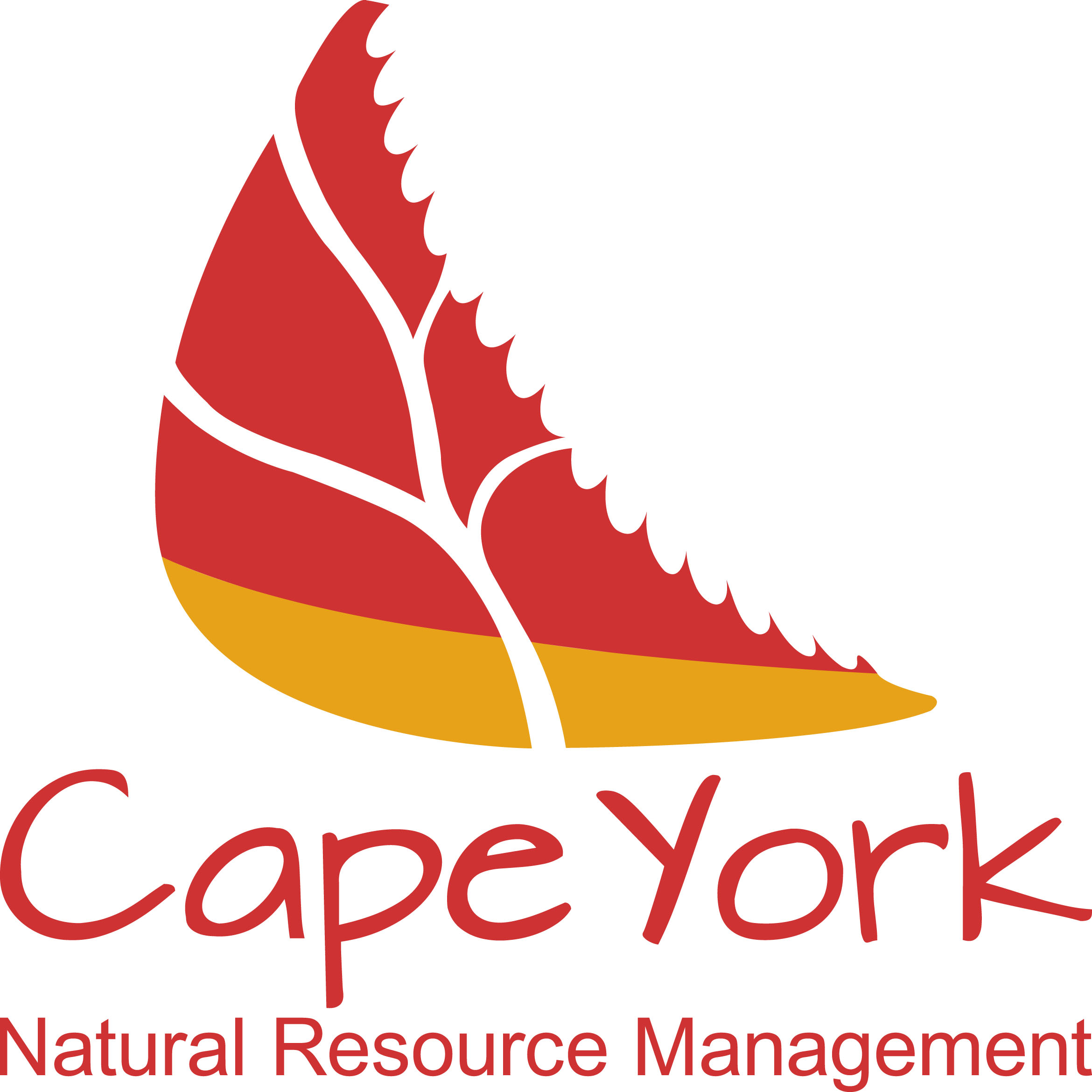 Invitation to Tender No CYNRMT01/19For the provision of review of existing and development of an alternative Cape York Fire Funding methodologyResponse FormTable of ContentsPart 1. 		Tenderer Authorisation and CertificationPart 2.	 	Proposed Goods and/or Services and PricingPart 3. 		Schedules informing Conditions of ContractPart 4.		Declaration of commission and incentives, conflict of 		interest and collusionPart 5.		Check ListAttachment A		SCHEDULE 3   -SCOPE OF ENGAGEMENTPart 1.  Tenderer Authorization and CertificationOR Part 2.  Proposed Goods and/or Services and PricingThe Goods and/or Services and Pricing offered by the Tenderer are as follows:Other Pricing ConsiderationsPart 3. 	 Schedules informing Conditions of ContractIf a contract is awarded to the tenderer the information provided in this part of the response will form part of that contractPart 4.  Declaration of commission,  incentives or conflict of interest Part 5.  Check ListAttachment ASchedule 3	Scope of Engagement  (including Milestones and progress payments)Tender’s Name:Contact Name:Phone Number:e-mail address:Information RequiredDetailsPlease specify the type of legal entity:IndividualCompanyIncorporated AssociationPartnershipTrustOther (specify) Please specify the legal name of the tenderer:Tenderer’s Australian Company Number (CAN) if applicableTenderer’s Australian Business Number (ABN):Tenderer’s Registered Business NameIs the Tenderer registered for GST?State or Territory in which the Tenderer’ Business/Corporation is registered:Name of Holding Company if applicable:Does Your Tender include a Business Profile ?Yes No                                  Tenderer’s Postal Address:Tenderer’s Street Address (registered office address of the Tenderer):Contact Name:Contact Phone:Contact E-mail:Contact Fax:Is it proposed to sub-contract any part of the Goods and/or Services?If “YES”, please specify full name and address of each sub-contractor and their relevant experience and expertise in relation to the offered Goods and/or Services:Yes       No Are Notices relating to the potential Contract to be directed to the above Contact Name and details?If ‘NO”, please insert alternative details:Yes      NoAuthorisation, Certification and Execution by Tenderer (company)Authorisation, Certification and Execution by Tenderer (company)The Director and Director/Secretary named below certify that in submitting the Tender on behalf of the Tenderer:(a)	they have read, understood and complied with the requirements of the 	Invitation;(b)	the enclosed Response Form is a true and accurate account of their Tender; 	and (c)	they have provided details of any proposed Additional Provisions in Response 	Form 6.3.The Director and Director/Secretary named below certify that in submitting the Tender on behalf of the Tenderer:(a)	they have read, understood and complied with the requirements of the 	Invitation;(b)	the enclosed Response Form is a true and accurate account of their Tender; 	and (c)	they have provided details of any proposed Additional Provisions in Response 	Form 6.3.Signed for and on behalf of:Tenderer:ABN:ACN:in accordance with s.127 of the Corporations Act 2001 (Cth)this ………… day of ………….. 201 ……..by:(insert full name of Director )(insert full name of Director or Company Secretary)Signature of Director_________________________________Signature of Director/Company SecretaryAuthorisation, Certification and Execution by Tenderer (Individual ,Incorporated Association, Partnership,  Trust or other entity.Authorisation, Certification and Execution by Tenderer (Individual ,Incorporated Association, Partnership,  Trust or other entity.I, the Tenderer/authorised signatory named below, certify that in submitting the Tender:(a)	I have read, understood and complied with the requirements of the Invitation;(b)	the enclosed Response Form is a true and accurate account of the Tender; (c)	I have provided details of any proposed Additional Provisions in Response Form 6.3; and(d)	I am duly authorised to execute this Tender on behalf of the Tenderer.I, the Tenderer/authorised signatory named below, certify that in submitting the Tender:(a)	I have read, understood and complied with the requirements of the Invitation;(b)	the enclosed Response Form is a true and accurate account of the Tender; (c)	I have provided details of any proposed Additional Provisions in Response Form 6.3; and(d)	I am duly authorised to execute this Tender on behalf of the Tenderer.Signed for and on behalf of:Tenderer:ABN:this ………… day of ………….. 201 ……..by:(insert full name of Tenderer or authorised signatory) or(insert full name of Witness)Signature of Tenderer/Authorised Signatory_________________________________Signature of WitnessDescriptionUnit Offer Price
(Excl. GST)Unit Offer Price
(Excl. GST)Offer Price (GST component only)Offer Price (GST component only)Total Offer Price
(Incl. GST)Total Offer Price
(Incl. GST)insert Goods and/or Services item description$$$insert Goods and/or Services item description$$$insert Goods and/or Services item description$$$insert Goods and/or Services item description$$$insert Goods and/or Services item description$$$insert Goods and/or Services item description$$$insert Goods and/or Services item description$$$insert Goods and/or Services item description$$$insert Goods and/or Services item description$$$insert Goods and/or Services item description$$$insert Goods and/or Services item description>$$$TOTAL OFFER PRICETOTAL OFFER PRICETOTAL OFFER PRICETOTAL OFFER PRICETOTAL OFFER PRICE$DescriptionResponseSpecify any conditions that may affect the pricing offered in their Tender.<<insert conditions that may affect the Pricing offered >>Please specify any other Price or cost that may be charged to Cape York NRM for the supply of the Goods and/or Services under the Invitation.For each Price, specify:the nature of the Pricing;the circumstances under which it will be incurred; andtotal Price (including GST).<<insert details of any other Price that may be charged to Cape York NRM for the supply of the Goods and/or Services>>Specify if the Prices offered are “Firm” - that is the Price does not change for the Contract Term; Yes NoIf NO, specify reasons per budget iteminsert Goods and/or Services item descriptioninsert Goods and/or Services item descriptioninsert Goods and/or Services item descriptionNo.Reference Clause No.Contract – Reference ClauseDetails1.Consultancy AgreementSchedule 1CustomerName:Cape York Natural Resource Management Ltd.ABN/ACN:	89146770167Address:	PO Box 907 Atherton QLD 4883Office:	47 Maunds Road, 	AthertonTelephone:	07 409571332.Consultancy AgreementSchedule 1ConsultantName:insert full legal name of ConsultantABN/ACN:Address:Telephone:Facsimile:Email: Contact Person: name of the person representing the Contractor for the Contract3.Consultancy AgreementSchedule 1Commencement dateinsert the date on which the Contract is to commence4.Consultancy AgreementSchedule 3Final milestone completion dateinsert the date on which the Contract is to conclude4.Consultancy AgreementSchedule 1Contract Term (Period of engagement)insert the term of the Contract5.Consultancy AgreementSchedule 3Delivery Date (goods only)insert the delivery date by which the Goods are to be supplied 6.Consultancy AgreementSchedule 4Performance of Key PersonnelAre Key Personnel associated with the Contract?If “YES”, please specify the names and qualifications of personnel who are to undertake the Services for the Contractor.Yes  NoName:Qualifications:7.Consultancy AgreementSchedule 1Project Manager(NEED TO AMEND Schedule 1 of consultancy  agreement template)Name: Position: Telephone:Mobile: Email:8.Consultancy AgreementSchedule 3Provision of the Goods and/or ServicesHave you attached a description of the proposed milestones and achievement dates at Attachment Aof this Response to Tender?If a Contract is awarded to the Tenderer as a result of the Invitation Process Schedule3 will be completed by Cape York NRM in accordance with the Tender or as otherwise negotiated between the Parties and accepted by Cape York NRM and will form part of the Consultancy AgreementYes    No9.Consultancy AgreementSchedule 3Provision of the Goods and/or Services – periodic or recurrent Servicesinsert times/frequency/intervals for the performance of periodic or recurrent Services.  If Services are not periodic or recurrent, insert “Not Applicable”10.Consultancy AgreementSection 15Is there any part of the Tender of concern to the Tenderer, if released under the Right to Information Act 2009 (Qld)?If “YES”, please specify the component of your Offer and which of the following categories it relates to:Note: This information is being sought for the purposes of applying any relevant exemptions that might be available under the Right to Information Act 2009 (Qld).  However, Cape York NRM can give no guarantee to the Tenderer that the information will be protected from disclosure under the Right to Information Act 2009 (Qld).Yes  No	if “YES”, please specify the component of your tender is of concernPlease specify which of the following categories is applicable to the above component: (delete those not applicable)Trade SecretCommercial valueResults of researchConfidential nature11.Consultancy AgreementSection 7Intellectual Property Rights in New Contract MaterialHave you read and understood and are you prepared to enter into an agreement containing Section 7 of Cape York NRM’s Contractor AgreementYes   No12.Consultancy AgreementSection 8Moral RightsList any specific acts or omissions in relation to Moral Rights that are being proposed in your Tender.If no acts or omissions are to be specified insert ‘NIL’ or ‘Not Applicable’13.Consultancy AgreementSchedule 2Insurance – Public LiabilityIs Public Liability insurance required?Public liability insurance covers liability for personal injury and property damage.  Typically the amount is at least $10 million per claim depending upon the Risk Assessment.Yes           NoIf “YES” then please specify the following:Sum Insured: Policy No.: Insurance Provider:Named Insured:	Expiry Date of Policy: 14.Consultancy AgreementSchedule 2Insurance - Professional indemnityIs Professional Indemnity Insurance required?Professional indemnity insurance covers the consequences of a breach of professional duty and professional negligence.It is only required where relevant, (e.g. if you engage a lawyer, accountant or auditor to provide professional services). Yes          No	If “YES” then please specify the following:Sum Insured: Policy No.: Insurance Provider:Named Insured:Expiry Date of Policy: 15.Consultancy Agreement Schedule 2Insurance - Other insurancesIs other insurance (e.g. WorkCover) required? Yes            No          If Yes’ then please specify the following:Type of insurance: Sum Insured: Policy No: Insurance Provider: Named Insured: Expiry Date of Policy: 16.Consultancy Agreement Schedule 2Notices – Customer’s address for noticesAddress: PO Box 907Atherton 4884Email:jgreenwood@capeyorknrm.com.au17.Consultancy Agreement Schedule 2Notice - Contractor’s address for noticesAddress: Facsimile No: Email Address: 18.Consultancy Agreement Section 9Dispute ResolutionDelegate: Position: Telephone:Email: 1.	Commission and Incentives (clause 23.1 of Conditions of Offer)In submitting its Tender, the Tenderer warrants to Cape York NRM that to the best of its knowledge, as at the date of the Tender, that :no family, business or pecuniary relationships exist between the Parties to the Invitation Process that would adversely impact on the Invitation or any Contract established as a result of the Invitation Process;neither the Tenderer nor its officers, employees, agents and/or sub-contractors have:engaged in any unethical behavior or sought and/or obtained an unfair advantage; or(ii)	received or will receive any pecuniary or in-kind advantage from any other Tenderer, in relation to the Invitation Process;no officer, employee, agent, sub-contractor or family member associated with the Tenderer is or has been engaged by Cape York NRM in a position or role that in any way relates back to the Tender; andno officer, employee, agent, sub-contractor or family member associated with Cape York NRM has been offered any benefit or inducement associated with the Tender, including any offer relating to employment. The Tenderer must immediately notify the Contact Officer in writing if any warranty contained in this Response Form becomes incorrect.2.	Conflict of Interest (clause 23.3 of Conditions of Offer)Tenderers must supply details of any possible Conflict of Interest that exists or may arise in relation to the Invitation to Tender Process. If there is nothing to declare, Tenderers must insert “Nil”.<< insert details, if applicable>><< insert details, if applicable>><< insert details, if applicable>>Check List QuestionsHave you met this requirement:1Have you read and understood the Conditions of Offer Version 004 - dated 1 July 2012, as referenced in Section 2 of the Invitation?Yes         No		N2Have you read and understood the Conditions of Contract Version 004 - dated 1 July 2012, as referenced in Section 5 of the Invitation?Yes   No3Are you submitting your Offer in accordance with Section 1 of the Invitation?Yes  No4Have you signed your Offer on the “Offer Authorization and Certification” page of Response Form?Yes  No5Have you completed Response Form Part 4 Declaration of Commissions and Incentives, Conflict of Interest and Collusion?Yes  No6Have you answered all questions and responded to all requirements specified in the Response Forms?Yes  No7Have you entered the name of your organization making the Offer in the footer of each Response Form (where applicable)?Yes  No8Have you checked all other lodgment requirements of the Invitation to ensure your Offer is prepared and addressed correctly? (Refer to Section 1 and Section 2 of the Invitation)?Yes  No#Milestones and ActivitiesDeliverables and OutputsCompletion date (Milestone must be completed on or before this date)Instalment amount (excluding GST)Total investment $### GST ExclusiveTotal investment $### GST ExclusiveTotal investment $### GST ExclusiveTotal investment $### GST ExclusiveTotal investment $### GST Exclusive1Pre-signing meeting (Consultant and Cape York NRM representatives) followed by execution of this Consultancy Agreement and receipt of WH&S documentation (outlined in Project Proposal and/or Work Safety Plan)Return Consultancy AgreementProvide Tax InvoiceWH&S documentation provided and compliant with Work Health and Safety Act 2011Start Date (as per Schedule 1)$###2e.g. Engagement, plan or survey/study report:Activities include: <details>e.g. provide approved report/plan/document; provide evidence of activity completionDatee.g. $###ORnon-financial hurdle3e.g. Work with CYNRM to deliver progress report, approved by CYNRM and Consultante.g. Provide progress report, approved by both partiesDatee.g. $###ORnon-financial hurdle4e.g. On-ground worksActivities include: <details>e.g. provide evidence of works, including:- photos, - videos, - spatial dataDatee.g. $###ORnon-financial hurdle5e.g. Provision of data and outputs for the projecte.g. provision of monitoring and evaluation data and information, including:- reports, - maps, - audio-visual information, - web pages, - communications materials etc.Datee.g. $###ORnon-financial hurdle6e.g. Financial reportinge.g. Provision of audited Financial reportDatee.g. $###ORnon-financial hurdleSub-total:Sub-total:Sub-total:Sub-total:$###GST:GST:GST:GST:$###Total:Total:Total:Total:$###